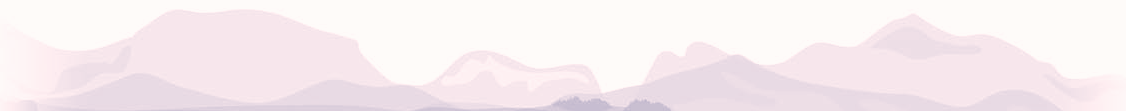 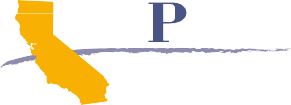 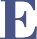 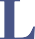 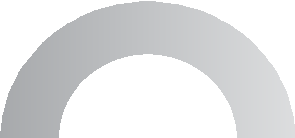 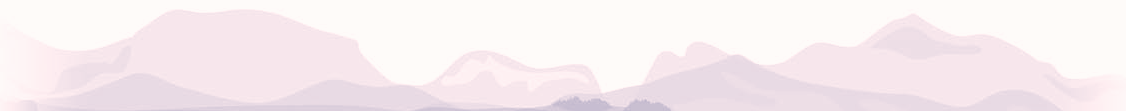 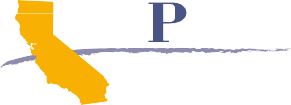 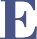 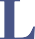 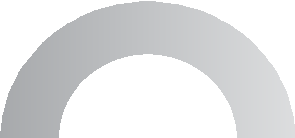 For more information about this assessment, visit the California Department of Education ELPAC Web site at https://www.cde.ca.gov/ta/tg/ep/.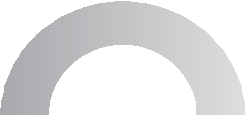 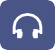 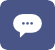 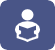 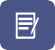 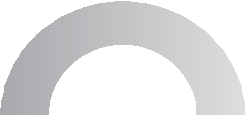 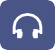 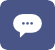 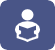 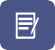 If you have questions about your child’s ELPAC results, please contact your school for more information.A Parent’s Guide to Anita’sEnglish Language Proficiency Assessments for California (ELPAC) Score ReportCALIFORNIA DEPARTMENT OF EDUCATION (CDE)STUDENT #: 9999999999GRADE:	6DATE OF BIRTH: 12/26/2007TEST DATE:	Month Day, 2018Dear Parent/Guardian of Anita Rocco:This report shows Anita’s results on the English Language Proficiency Assessments for California (ELPAC), the newly developed state test of English language proficiency. The ELPAC provides information about your child’s annual progress toward English language proficiency. Because the ELPAC measures newFOR THE PARENT/GUARDIAN OF:ANITA C. ROCCO 1234 MAIN STREET YOUR CITY, CA 12345SCHOOL:  California Unified CharterLEA:	California UnifiedCDS:	99999919999991-9999English language development standards, your child’s ELPAC results should not be compared to prior test results from the California English Language Development Test (CELDT).Below is information to help you understand the ELPAC, as well as ideas to support your child’s continued English language development.Sincerely,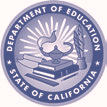 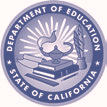 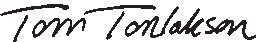 Tom TorlaksonState Superintendent of Public Instruction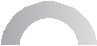 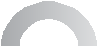 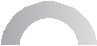 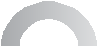 ELPAC LevelsELPAC LevelsWhat Students Can Typically Do at Each LevelLEVEL4Students at this level have well developed English skills.They can usually use English to learn new things in school and to interact in social situations.They may occasionally need help using English.LEVEL3Students at this level have moderately developed English skills.They can sometimes use English to learn new things in school and to interact in social situations.They may need help using English to communicate on less-familiar school topics and in less-familiar social situations.LEVEL2Students at this level have somewhat developed English skills.They usually need help using English to learn new things at school and to interact in social situations.They can often use English for simple communication.LEVEL1Students at this level are at a beginning stage of developing English skills.They usually need substantial help using English to learn new things at school and to interact in social situations.They may know some English words and phrases.ELPAC LevelsLevel 1Level 2Level 3Level 3Level 4ELD Standards Proficiency LevelEmerging — requires substantial linguistic supportExpanding — requires moderate linguistic supportExpanding — requires moderate linguistic supportBridging — requires light linguistic supportBridging — requires light linguistic support